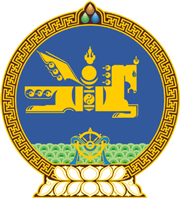 МОНГОЛ УЛСЫН ХУУЛЬ2024 оны 05 сарын 16 өдөр                                                                  Төрийн ордон, Улаанбаатар хотТӨСВИЙН ТУХАЙ ХУУЛЬД ӨӨРЧЛӨЛТ   ОРУУЛАХ ТУХАЙ1 дүгээр зүйл.Төсвийн тухай хуулийн 122 дугаар зүйлийн 122.1 дэх хэсгийг доор дурдсанаар өөрчлөн найруулсугай: “122.1.Эдийн засаг, хөгжлийн асуудал эрхэлсэн төрийн захиргааны төв байгууллага Төсвийн тогтвортой байдлын зөвлөлөөс ирүүлсэн макро эдийн засгийн үндсэн үзүүлэлт, төлөв байдлын таамаглалд үндэслэн дунд хугацааны төсвийн хүрээний мэдэгдлийн төслийг боловсруулна. Төсвийн хүрээний мэдэгдлийн төслийн үзэл баримтлалд бодлогын өөрчлөлт, түүний үндэслэлийг эдийн засгийн үндсэн үзүүлэлт бүрээр тусгана.” 2 дугаар зүйл.Энэ хуулийг Монгол Улсын Их Хурлын чуулганы хуралдааны дэгийн тухай хууль /Шинэчилсэн найруулга/ хүчин төгөлдөр болсон өдрөөс эхлэн дагаж мөрдөнө.	МОНГОЛ УЛСЫН 	ИХ ХУРЛЫН ДАРГА 				Г.ЗАНДАНШАТАР 